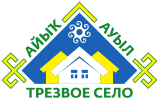 10 января 2020 годаПрошло очередное заседание оргкомитета в рамках конкурса «Трезвое село 2019 года» на котором шла речь о реализации План мероприятий по реализации республиканского конкурса «Трезвое село 2019»  в с. Сикияз сельского поселения Сикиязский сельсовет муниципального района Дуванский район Республики Башкортостан.Важным условием обучения и воспитания культуры здоровья является побуждение ребенка к достижению цели – формирования собственного здоровья, достижения успеха в данной деятельности, что осуществляется через активные формы и методы деятельности. С этой целью в учреждениях образования, расположенных на территории села проводятся мероприятия для детей и родителей, а так же повышение знаний самих кто этому обучает.Работа направлена на приобщение детей и их родителей к здоровому образу жизни, развитие креативности, творческой активность детей, проявления интереса к спорту, физическим упражнениям, воспитания у детей потребности быть здоровыми, не бояться лечиться.	Также на заседании шла речь о проведении итогового мероприятия в рамках данного конкурса, которое пройдет в феврале 2020 года в с. Сикияз и проведении конкурса – рисунков «Мы за здоровый образ жизни» среди населения.